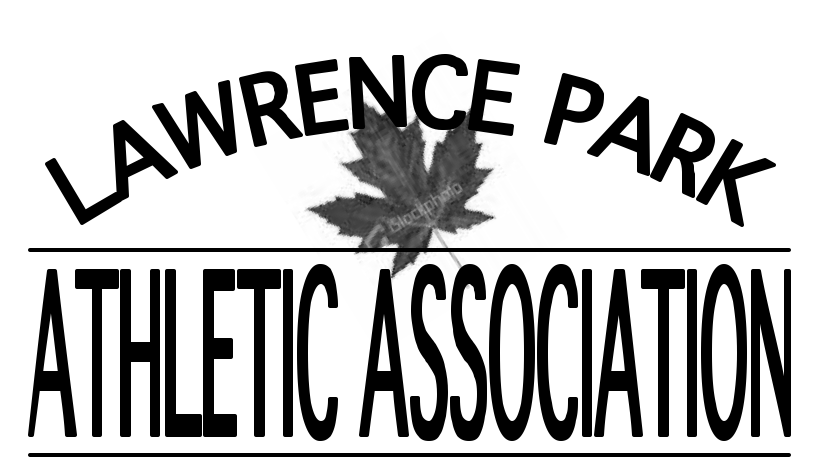 LPAA BASEBALL 2023 SCHEDULEPEE WEE GIRLS T-BALL:  WednesdaysSK, Grade 1, Grade 2Please be on time!  The practice is at 6:30 p.m. sharp. Game starts at 6:50 p.m. No new inning started after 7:45 p.m., with 3 innings minimum.Everybody bats every inning.  If one team has fewer players present, go back to the beginning of the batting order and continue until the same number of batters have hit for each team. For the next inning, pick up the batting order from where it was left off in the previous inning.  There are no strikeouts.  A player continues to swing until she gets a hit.  Coaches may assist with batting technique (but may not actually hit the ball with the batter).Games are cancelled only if it is raining hard, there is lightning/thunder, or the field is deemed unsafe to play: please show up to play as this decision is made at the fieldThe underlined team takes the equipment bag home from the game and brings it to the next game. (Please show up early with the equipment.)The home team (2nd team listed) has the infield for practice.Visitors (1st team listed) are at bat first.LPAA BASEBALL 2023 SCHEDULEJUNIOR GIRLS COACH PITCH:  ThursdaysGrades 3-5Please be on time! The practice is at 6:30 p.m. sharp. Game starts at 6:50 p.m. Everybody bats every inning.  If one team has fewer players present, go back to the beginning for each team. For the next inning, pick up the batting order from where it was left off in the previous inning.  There are no strikeouts.  A player continues to swing until she gets a hit.  No new inning started after 8:00 p.m., with 3 innings minimumGames are cancelled only if it is raining very hard, there is lightning/thunder, or the field is deemed unsafe to play.  Please show up to play as this decision is made at the field!The underlined team takes the equipment bag home from the game and brings it to the next game. (Please show up early with the equipment.)The home team (2nd team listed) has the infield for practice.Visitors (1st team listed) is at bat first.COACHES: please write down scores for each game and report them to your convenor each week, to determine the standings for playoffs.PARENTS: please volunteer as an umpire or score-keeper!LPAA BASEBALL 2023 SCHEDULESENIOR GIRLS SOFTBALL:  ThursdaysAges 12 – 14 Please be on time!  The practice is at 6:30 p.m. sharp. Game starts at 6:50 p.m. No new inning started after 8:20 p.m., with 4 innings minimum.Girls pitch.  One inning max per pitcher.Games are cancelled only if it is raining very hard, there is lightning/thunder, or the field is deemed unsafe to play.  Please show up to play as this decision is made at the field!The underlined team takes the equipment bag home from the game and brings it to the next game. (Please show up early with the equipment.)The home team (2nd team listed) has the infield for practice.Visitors (1st team listed) is at bat first.COACHES: please write down scores for each game and report them to your convenor each week, to determine the standings for playoffs.PARENTS: please volunteer as an umpire or score-keeper!LPAA BASEBALL 2023 SCHEDULEPEE WEE BOYS T-BALL:  TuesdaysSK – Grade 1Please be on time!  The practice is at 6:30 p.m. sharp. Game starts at 6:50 p.m.No new inning started after 7:45 p.m., with 3 innings minimum.Games are cancelled only if it is raining very hard, there is lightning/thunder, or the field is deemed unsafe to play.  Please show up to play as this decision is made at the field!The underlined team takes the equipment bag home from the game and brings it to the next game. (Please show up early with the equipment.)The home team (2nd team listed) has the infield for practice.Visitors (1st team listed) is at bat first.PARENTS: please volunteer as an umpire or score-keeper!LPAA BASEBALL 2023 SCHEDULEBOYS JUNIOR COACH PITCH:  Monday’sGrade 2 & 3Please be on time The practice is at 6:30 p.m. sharp. Game starts at 6:50 p.m. No new inning started after 8:00 p.m. Three innings minimum.Games are cancelled only if it is raining very hard, there is lightning/thunder, or the field is deemed unsafe to play.  Please show up to play as this decision is made at the field!The underlined team takes the equipment bag home from the game and brings it to the next game. (Please show up early with the equipment.)The home team (2nd team listed) has the infield for practice.Visitors (1st team listed) is at bat first.COACHES: please write down scores for each game and report them to your convenor each week, to determine the standings for playoffs.PARENTS: please volunteer as an umpire or score-keeper!LPAA BASEBALL 2023 SCHEDULEINTERMEDIATE BOYS SOFTBALL:  Tuesday’sGrade 4 & 5Please be on time!  Practice is at 6:30 p.m. sharp. Game starts at 6:50 p.m. No new inning started after 8:20 p.m. Three innings minimum.Games are cancelled only if it is raining very hard, there is lightning/thunder, or the field is deemed unsafe to play.  Please show up to play as this decision is made at the field!The underlined team takes the equipment bag home from the game and brings it to the next game. (Please show up early with the equipment.)The home team (2nd team listed) has the infield for practice.Visitors (1st team listed) is at bat first.COACHES: please write down scores for each game and report them to your convenor each week, to determine the standings for playoffs.LPAA BASEBALL 2023 SCHEDULESENIOR BOYS SOFTBALL:  Wednesday’sGrade 6-8Please be on time!  Practice is at 6:30 p.m. sharp. Game starts at 6:50 p.m. No new inning started after 8:20 p.m. Four innings minimum.Games are cancelled only if it is raining very hard, there is lightning/thunder, or the field is deemed unsafe to play.  Please show up to play as this decision is made at the field!The underlined team takes the equipment bag home from the game and brings it to the next game. (Please show up early with the equipment.)The home team (2nd team listed) has the infield for practice.Visitors (1st team listed) is at bat first.COACHES: please write down scores for each game and report them to your convenor each week, to determine the standings for playoffs.PARENTS: Please volunteer as an umpire or score-keeper or general kid wrangler, getting kids ready to bat, or an extra base coach!DATE:TEAMS: visitor vs. homeLOCATION:Wednesday May 3Cheltenham NorthCheltenham SouthWednesday May 10Cheltenham NorthCheltenham SouthWednesday May 17Cheltenham NorthCheltenham SouthWednesday May 24Cheltenham NorthCheltenham SouthWednesday May 31Cheltenham NorthCheltenham SouthWednesday June 7Cheltenham NorthCheltenham SouthWednesday June 14Royals vs RockiesAthletics vs CardinalsCheltenham NorthCheltenham SouthDATE:TEAMS: Visitor vs HomeTEAMS: Visitor vs HomeLOCATION:Thursday May 4Thursday May 4Cheltenham NorthCheltenham SouthThursday May 11Thursday May 11Cheltenham NorthCheltenham SouthThursday May 18Thursday May 18Cheltenham NorthCheltenham SouthThursday May 25Thursday May 25Cheltenham NorthCheltenham SouthThursday June 1Thursday June 1Cheltenham NorthCheltenham SouthThursday June 8Thursday June 8Cheltenham NorthCheltenham SouthThursday June 15Thursday June 15Cardinals vs TigersAngels vs RoyalsCheltenham North Cheltenham SouthDATE:TEAMS: Visitor vs HomeTEAMS: Visitor vs HomeLOCATION:Thursday May 4Thursday May 4Blythwood NorthBlythwood SouthThursday May 11Thursday May 11Blythwood NorthBlythwood SouthThursday May 18Thursday May 18Blythwood NorthBlythwood SouthThursday May 25Thursday May 25Blythwood NorthBlythwood SouthThursday June 1Thursday June 1Blythwood NorthBlythwood SouthThursday June 8Thursday June 8Blythwood NorthBlythwood SouthThursday June 15Thursday June 15Rockies vs RoyalsCardinals vs AthleticsBlythwood NorthBlythwood SouthDATE:TEAMS: Visitor vs HomeTEAMS: Visitor vs HomeLOCATION:Tuesday May 2Tuesday May 2Cheltenham NorthCheltenham SouthTuesday May 9Tuesday May 9Cheltenham NorthCheltenham SouthTuesday May 16Tuesday May 16Cheltenham NorthCheltenham SouthTuesday May 23Tuesday May 23Cheltenham NorthCheltenham SouthTuesday May 30Tuesday May 30Cheltenham NorthCheltenham SouthTuesday June 6Tuesday June 6Cheltenham NorthCheltenham SouthTuesday June 13Tuesday June 13Pirates vs RoyalsCardinals vs TigersCheltenham North Cheltenham SouthDATE:TEAMS: Visitor vs HomeTEAMS: Visitor vs HomeLOCATION:Monday May 1Monday May 1Royals vs CardinalsTigers vs PiratesAthletics vs. RockiesBlythwood NorthBlythwood SouthCheltenham NorthMonday May 8Monday May 8Pirates vs AthleticsCardinals vs TigersRockies vs RoyalsBlythwood NorthBlythwood SouthCheltenham NorthMonday May 15Monday May 15Royals vs TigersAthletics vs RockiesCardinals vs PiratesBlythwood NorthBlythwood SouthCheltenham NorthMonday May 22ndMonday May 22ndVictoria Day NO GAMESMonday May 29thMonday May 29thTigers vs RockiesRoyals vs PiratesCardinals vs AthleticsBlythwood NorthBlythwood SouthCheltenham NorthMonday June 5thMonday June 5thRoyals vs AthleticsCardinals vs RockiesPirates vs TigersBlythwood NorthBlythwood SouthCheltenham NorthMonday June 12Monday June 12Royals vs CardinalsRockies vs PiratesAthletics vs TigersBlythwood North Blythwood SouthCheltenham NorthDATE:TEAMS: Visitor vs HomeTEAMS: Visitor vs HomeLOCATION:Tuesday May 2Tuesday May 2Blythwood NorthBlythwood SouthTuesday May 9Tuesday May 9Blythwood NorthBlythwood SouthTuesday May 16Tuesday May 16Blythwood NorthBlythwood SouthTuesday May 23Tuesday May 23Blythwood NorthBlythwood SouthTuesday May 30Tuesday May 30Blythwood NorthBlythwood SouthTuesday June 6Tuesday June 6Blythwood NorthBlythwood SouthTuesday June 13Tuesday June 13Pirates vs RoyalsCardinals vs TigersBlythwood NorthBlythwood SouthDATE:TEAMS: visitor vs. homeLOCATION:Wednesday May 3Blythwood NorthBlythwood SouthWednesday May 10Blythwood NorthBlythwood SouthWednesday May 17Blythwood NorthBlythwood SouthWednesday May 24Blythwood NorthBlythwood SouthWednesday May 31Blythwood NorthBlythwood SouthWednesday June 7Blythwood NorthBlythwood SouthWednesday June 14Tigers vs RoyalsCardinals vs PiratesBlythwood NorthBlythwood South